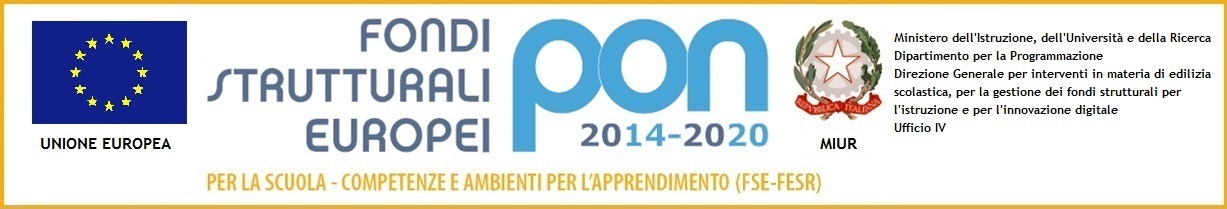 CUP: J12G20000910007Il/La sottoscritto/a______________________________________________________________________nato/a ____________________________________ prov. ___________ il ___________________________docente di _____________________________________________________________________________in servizio nel plesso  __________________________________________________,avendo preso visione dell’Avviso di selezione indetto dal Dirigente Scolastico dell’Istituto Comprensivo di Robilante prot. n. 2991 del 26/06/2020 per la selezione di n. 1 docente di supporto per la realizzazione del Progetto PON 10.8.6A-FESRPON-PI-2020-330 denominato “Smart class, smart student. Tutti a scuola anche a distanza”PRESENTAla propria candidatura per l’incarico di docente di supporto per la realizzazione del Progetto PON 10.8.6A-FESRPON-PI-2020-330 denominato “Smart class, smart student. Tutti  a scuola anche a distanza”. Alla presente istanza allega:Curriculum vitae in formato europeoDichiarazione di insussistenza di cause di incompatibilità (ALL. 2A)Il/la sottoscritto/a autorizza il trattamento dei dati personali ai sensi e per effetto del Decreto Legislativo , n. 196 e dichiara, sotto la propria responsabilità, che la documentazione dichiarata e/o allegata è conforme agli originali in suo possesso e si impegna alla presentazione della documentazione qualora richiesta da Codesto Istituto. data ______________________                                                                                                                                FIRMA                                                                                                                         _________________________________Alla Dirigente ScolasticaIstituto Comprensivo di RobilanteP.zza della Pace, 812017 Robilante (CN)Oggetto:Richiesta di partecipazione alla selezione per n. 1 docente di supporto per la realizzazione del progetto PON 10.8.6A-FESRPON-PI-2020-330 denominato “Smart class, smart student. Tutti a scuola anche a distanza”Progetto PON 10.8.6A-FESRPON-PI-2020-330 denominato “Smart class, smart student. Tutti a scuola anche a distanza”